      FUNDAÇÃO EDUCACIONAL CLAUDINO FRANCIO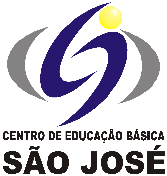 CENTRO DE EDUCAÇÃO BÁSICA SÃO JOSÉ     Roteiro de Estudo diário 4º ano C Professora OdeteSEGUNDA-FEIRA DIA 22/06/2020Senhores Pais, Os alunos que não participarão das aulas presenciais deverão acompanhar a transmissão ao vivo da aula através do Google Meet, seguindo o Roteiro de Estudos das 7h às 11h ou das 13h às 17h.Este é o link FIXO para todas as aulas, todos os dias: https://meet.google.com/kvz-snnu-edy?hs=122&authuser=0                                                                            Atenciosamente, Equipe PedagógicaTURMA: 4 o ano C - Professora: OdeteHorário de aula de segunda-feira /06/2020TURMA: 4 o ano C - Professora: OdeteHorário de aula de segunda-feira /06/20201ª aula13h às 13h50PortuguêsCorreção das lições de casa páginas 242 a 248.2ª aula13h50 às 14h40MatemáticaCorreção das lições de casa páginas 88 e 89.14h40 às 15hIntervalo para lanche3ª aula15h às 15h50CiênciasCadeia alimentar-páginas 143 a 146.Cadeias alimentares em desequilíbrio-páginas 148 a 153.Os microorganismos - Bactérias-páginas  154 a 157.4ª aula15h50 às 16h40CiênciasCadeia alimentar-páginas 143 a 146.Cadeias alimentares em desequilíbrio-páginas 148 a 153.Os microorganismos - Bactérias-páginas  154 a 157.5ª aula16h40 às 17h CiênciasCadeia alimentar-páginas 143 a 146.Cadeias alimentares em desequilíbrio-páginas 148 a 153.Os microorganismos - Bactérias-páginas  154 a 157.Observações:Trazer as apostilas do 1º bimestre, agenda e estojo completo, máscaras, lanche, garrafinha de água. 